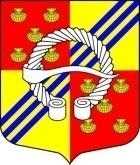 МУНИЦИПАЛЬНОЕ ОБРАЗОВАНИЕБЕГУНИЦКОЕ СЕЛЬСКОЕ ПОСЕЛЕНИЕВОЛОСОВСКОГО МУНИЦИПАЛЬНОГО РАЙОНАЛЕНИНГРАДСКОЙ ОБЛАСТИСОВЕТ ДЕПУТАТОВБЕГУНИЦКОГО СЕЛЬСКОГО ПОСЕЛЕНИЯРЕШЕНИЕ(десятое заседание первого созыва)                от 30.04.2020 года 					№ 53д. БегуницыОб утверждении Порядка присвоения идентификационных номеров и присвоении идентификационных номеров автомобильным дорогам МО Бегуницкое сельское поселениеВ соответствии с Федеральным законом от 06.10.2003 N 131-ФЗ «Об общих принципах организации местного самоуправления в Российской Федерации», Федеральным законом от 08.11.2007 N 257-ФЗ «Об автомобильных дорогах и о дорожной деятельности в Российской Федерации и о внесении изменений в отдельные законодательные акты Российской Федерации», Приказом Министерства транспорта РФ от 07.02.2007 г № 16 и Уставом муниципального образования Бегуницкое сельское поселение совет депутатов Бегуницкого сельского поселения РЕШИЛ:1.Утвердить Порядок присвоения идентификационных номеров автомобильным дорогам местного значения МО Бегуницкое сельское поселение Волосовского муниципального района Ленинградской области согласно Приложению № 1.2.Присвоить автомобильным дорогам местного значения общего пользования МО Бегуницкое сельское поселение Волосовского муниципального района Ленинградской области идентификационные номера согласно Приложению № 2.3.Решение Совета депутатов Бегуницкого сельского поселения от 13.07.2011 года № 107 «Об утверждении Порядка присвоения идентификационных номеров и присвоении идентификационных номеров автомобильным дорогам МО Бегуницкое сельское поселение» считать утратившим силу.4.Настоящее решение вступает в силу после дня его официального опубликования.Глава МО Бегуницкое сельское поселение				А.И. МинюкПриложение № 1УТВЕРЖДЕНРешением совета депутатовБегуницкого сельского поселенияот 30.04.2020 г. № 53 Порядок присвоения идентификационных номеров автомобильным дорогам местного значения МО Бегуницкое сельское поселение Волосовского муниципального района Ленинградской областиИдентификационный номер автомобильной дороги состоит из четырех разрядов. Каждый разряд идентификационного номера автомобильной дороги отделяется от предыдущего одним пробелом.Разряд идентификационного номера автомобильной дороги состоит из заглавных букв русского алфавита и (или) арабских цифр. Предметное буквенное и (или) цифровое обозначение в одном разряде идентификационного номера автомобильной дороги может отделяться дефисом.Предметность цифрового или буквенного обозначения в одном разряде идентификационного номера автомобильной дороги определяется самостоятельностью идентифицированного классификационного признака автомобильной дороги или иных данных об автомобильной дороге.Первый разряд идентификационного номера автомобильной дороги идентифицирует автомобильную дорогу по отношению к собственности и содержит восемь знаков, объединенных соответственно в три группы - первая группа состоит из двух знаков; вторая и третья группы состоят из трех знаков каждая:- для автомобильной дороги, относящейся к собственности муниципального образования, первый разряд идентификационного номера автомобильной дороги состоит из трех групп знаков, соответствующих коду объектов первого, второго и третьего уровня классификации Общероссийского классификатора объектов административно-территориального деления.Второй разряд идентификационного номера автомобильной дороги идентифицирует автомобильную дорогу по виду разрешенного пользования и состоит из двух букв:ОП - для автомобильной дороги общего пользования.Третий разряд идентификационного номера автомобильной дороги идентифицирует автомобильную дорогу по значению и состоит из двух букв:МП - для автомобильной дороги, относящейся к собственности муниципального образования (автомобильная дорога поселения).Четвертый разряд идентификационного номера автомобильной дороги представляет собой учетный номер автомобильной дороги, состоящий из арабских цифр, включающих в себя, порядковый номер автомобильной дороги.УТВЕРЖДЕНРешением совета депутатовБегуницкого сельского поселенияот  30.04.2020 года № 53Перечень автомобильных дорог местного значения общего пользования МО Бегуницкое сельское поселение Волосовского муниципального района Ленинградской области№п/пАвтодороги местного значенияАвтодороги местного значенияАвтодороги местного значенияАвтодороги местного значенияАвтодороги местного значенияАвтодороги местного значенияАвтодороги местного значения№п/пНаименованиеобъекта Адрес автомобильной дорогиОснование передачи автодороги в собственностьИдентификационный номер автомобильной дорогиИдентификационный номер автомобильной дорогиИдентификационный номер автомобильной дорогиИдентификационный номер автомобильной дороги№п/пНаименованиеобъекта Адрес автомобильной дорогиОснование передачи автодороги в собственностьпервыйразрядвторой разрядтретий разрядчетвертый    разряд123456781Дорога (асфальт)ширина – 3мпротяженность- д. КировоОбластной закон от 29.12.2006 г № 194-оз «Об утверждении передачей имущества передаваемого МО Воловоский МР ЛО в муниципальную собственность МО Бегуницкого СП Волосовского МР ЛО»41-206-804ОПМП012Дорога (грунт)ширина – 3мпротяженность-0,5кмд. Марково------//-------41-206-804ОПМП023Дорога (асфальт)ширина – 3мпротяженность-0,4кмд. Местаново-----//-----41-206-804ОПМП034Дорога (асфальт)ширина – 3мпротяженность-0,5кмд. Радицы-----//-----41-206-804ОПМП045Дорога (асфальт)ширина – 3мпротяженность-0,8кмд. Рукулицы-----//-----41-206-804ОПМП056Дорога (щебень, асфальт)ширина – 3мпротяженность-1кмд. Коростовицы-----//-----41-206-804ОПМП067Дорога (грунт)ширина – 3мпротяженность-1кмд. Русское Брызгово-----//-----41-206-804ОПМП078Дорога (щебень)ширина – 3мпротяженность-0,5кмд. Теглицы-----//-----41-206-804ОПМП089Дорога (грунт)ширина – 3мпротяженность-1кмд. Томарово-----//-----41-206-804ОПМП0910Дорога (грунт)ширина – 3мпротяженность-0,4кмд. Карстолово-----//-----41-206-804ОПМП1011Дорога (асфальт)ширина -3мпротяженность-1кмд. Малое Тешково-----//-----41-206-804ОПМП1112Дорога (грунт)ширина -3мпротяженность-0,133 кмд. Большие Лашковицы-----//-----41-206-804ОПМП1213Дорога (грунт)ширина -3мпротяженность-1,7 кмд. Большие Лашковицы-----//-----41-206-804ОПМП1314Дорога (грунт)ширина-3мпротяженность-1кмд. Синковицы-----//-----41-206-804ОПМП1415Дорога (асфальт)протяженность-5кмд. Бегуницы-----//-----41-206-804ОПМП1516Дорога (асфальт)ширина 3протяженность-0,6 кмд. Гомонтово-----//-----41-206-804ОПМП1617Дорогапротяженность-0,4 кмд. Гомонтово-----//-----41-206-804ОПМП1718Дорога протяженность-1,237 кмд. Бегуницы-----//-----41-206-804ОПМП1819Дорога протяженность-0,325 кмд. Лашковицы-----//-----41-206-804ОПМП1920Дорога по центру деревни Лашковицыпротяженность-0,815 кмд. Лашковицы-----//-----41-206-804ОПМП2021Дорога от дороги на д. Ивановское до очистных сооружений д. Бегуницы протяженность-0,43 кмд. Ивановское-----//-----41-206-804ОПМП2122Дорога по деревни Старые Бегуницыпротяженность-0,535 кмд. Старые Бегуницы-----//-----41-206-804ОПМП2223Дорога, протяженность-0,4кмд. Большое Тешково-----//-----41-206-804ОПМП2324Дорога (д. Синковицы),протяженность-2,549 кмд. Синковицы-----//-----41-206-804ОПМП2425Дорога (щебенка, протяженность )д. ГолятицыОбластной закон № 35-ОЗ от 07.05.2019 года «Об объединении муниципальных образований в Волосовском муниципальном районе Ленинградской области и о внесении изменений в отдельные областные законы»41-206-804ОПМП2526Дорога (щебенка, асфальт ширина , протяженность )д. Ильеши-----//-----41-206-804ОПМП2627Дорога (щебенка,  ширина , протяженность )д. Пружицы-----//-----41-206-804ОПМП2728Дорога (щебень, ширина , протяженность )д. Корчаны-----//-----41-206-804ОПМП2829Дорога (асфальт, протяженность 2,458 км)пос. Зимитицы-----//-----41-206-804ОПМП2930Дорога (щебенка, ширина 5м. протяженность )д. Зимитицы-----//-----41-206-804ОПМП3031Дорога (щебенка, ширина 5м, протяженность )д. Буяницы-----//-----41-206-804ОПМП3132Дорога (щебенка, ширина 5м, протяженность )д. Смедово-----//-----41-206-804ОПМП3233Дорога (щебенка, протяженность )д. Стойгино-----//-----41-206-804ОПМП3334Дорога (асфальт, ширина 5м, протяженность )д. Черенковицы-----//-----41-206-804ОПМП3435Дорога (щебенка, протяженность )д. Негодицы-----//-----41-206-804ОПМП3536Дорога (асфальт), средняя ширина – 4 м, протяженность – 2,068 км д. ТерпилицыОбластной закон № 35-ОЗ от 07.05.2019 года «Об объединении муниципальных образований в Волосовском муниципальном районе Ленинградской области и о внесении изменений в отдельные областные законы»41-206-804ОПМП3637Дорога (грунт), средняя ширина – 3 м, протяженность – 0,8 кмд. Горье-----//-----41-206-804ОПМП3738Дорога (асфальт), средняя ширина – 4 м, протяженность – 1,420 кмд. Кальмус-----//-----41-206-804ОПМП3839Дорога (щебень), средняя ширина – 3,5 м, протяженность – 0,18 кмд. Канаршино-----//-----41-206-804ОПМП3940Дорога (грунт), средняя ширина – 3 м, протяженность – 0,5 кмд. Кюльвия-----//-----41-206-804ОПМП4041Дорога (щебень, грунт), средняя ширина – 4 м, протяженность – 2,0 кмд. Ославье-----//-----41-206-804ОПМП4142Дорога (гравий), средняя ширина – 4 м, протяженность – 0,7 кмд. Поддубье-----//-----41-206-804ОПМП4243Дорога (щебень, грунт), средняя ширина – 2,7 м, протяженность – 1,096 кмд. Верницы-----//-----41-206-804ОПМП4344Дорога (асфальт), средняя ширина – 2,5 м, протяженность – 0,74 кмд. Худанки-----//-----41-206-804ОПМП44№п/пНаименование автомобильной дороги АдресОснование нахождения объекта в собственностиИдентификационный номер автомобильной дороги123451Дорога (асфальт)ширина – 3мпротяженность- д. КировоОбластной закон от 29.12.2006 г № 194-оз «Об утверждении передачей имущества передаваемого МО Волосовский МР ЛО в муниципальную собственность МО Бегуницкого СП Волосовского МР ЛО»41-206-804 ОП МП 012Дорога (грунт)ширина – 3мпротяженность-0,5кмд. Марково------//-------41-206-804 ОП МП 023Дорога (асфальт)ширина – 3мпротяженность-0,4кмд. Местаново-----//-----41-206-804 ОП МП 034Дорога (асфальт)ширина – 3мпротяженность-0,5кмд. Радицы-----//-----41-206-804 ОП МП 045Дорога (асфальт)ширина – 3мпротяженность-0,8кмд. Рукулицы-----//-----41-206-804 ОП МП 056Дорога (щебень, асфальт)ширина – 3мпротяженность-1кмд. Коростовицы-----//-----41-206-804 ОП МП 067Дорога (грунт)ширина – 3мпротяженность-1кмд. Русское Брызгово-----//-----41-206-804 ОП МП 078Дорога (щебень)ширина – 3мпротяженность-0,5кмд. Теглицы-----//-----41-206-804 ОП МП 089Дорога (грунт)ширина – 3мпротяженность-1кмд. Томарово-----//-----41-206-804 ОП МП 0910Дорога (грунт)ширина – 3мпротяженность-0,4кмд. Карстолово-----//-----41-206-804 ОП МП 1011Дорога (асфальт)ширина -3мпротяженность-1кмд. Малое Тешково-----//-----41-206-804 ОП МП 1112Дорога (грунт)ширина -3мпротяженность-0,133 кмд. Большие Лашковицы-----//-----41-206-804 ОП МП 1213Дорога (грунт)ширина -3мпротяженность-1,7 кмд. Большие Лашковицы-----//-----41-206-804 ОП МП 1314Дорога (грунт)ширина-3мпротяженность-1кмд. Синковицы-----//-----41-206-804 ОП МП 1415Дорога (асфальт)протяженность-5кмд. Бегуницы-----//-----41-206-804 ОП МП 1516Дорога (асфальт)ширина 3протяженность-0,6 кмд. ГомонтовоОбластной закон от 29.12.2006 г № 194-оз «Об утверждении передачей имущества передаваемого МО Волосовский МР ЛО в муниципальную собственность МО Бегуницкого СП Волосовского МР ЛО»41-206-804 ОП МП 1617Дорогапротяженность-0,4 кмд. Гомонтово------//-------41-206-804 ОП МП 1718Дорога протяженность-1,237 кмд. Бегуницы-----//-----41-206-804 ОП МП 1819Дорога протяженность-0,325 кмд. Лашковицы-----//-----41-206-804 ОП МП 1920Дорога по центру деревни Лашковицыпротяженность-0,815 кмд. Лашковицы-----//-----41-206-804 ОП МП 2021Дорога от дороги на д. Ивановское до очистных сооружений д. Бегуницы протяженность-0,43 кмд. Ивановское-----//-----41-206-804 ОП МП 2122Дорога по деревни Старые Бегуницыпротяженность-0,535 кмд. Старые Бегуницы-----//-----41-206-804 ОП МП 2223Дорога, протяженность-0,4кмд. Большое Тешково-----//-----41-206-804 ОП МП 2324Дорога (д. Синковицы),протяженность-2,549 кмд. Синковицы-----//-----41-206-804 ОП МП 2425Дорога (щебенка, протяженность )д. ГолятицыОбластной закон № 35-ОЗ от 07.05.2019 года «Об объединении муниципальных образований в Волосовском муниципальном районе Ленинградской области и о внесении изменений в отдельные областные законы»41-206-804 ОП МП 2526Дорога (щебенка, асфальт ширина , протяженность )д. Ильеши-----//-----41-206-804 ОП МП 2627Дорога (щебенка,  ширина , протяженность )д. Пружицы-----//-----41-206-804 ОП МП 2728Дорога (щебень, ширина , протяженность )д. Корчаны-----//-----41-206-804 ОП МП 2829Дорога (асфальт, протяженность 2,458 км)пос. Зимитицы-----//-----41-206-804 ОП МП 2930Дорога (щебенка, ширина 5м. протяженность )д. Зимитицы-----//-----41-206-804 ОП МП 3031Дорога (щебенка, ширина 5м, протяженность )д. Буяницы41-206-804 ОП МП 3132Дорога (щебенка, ширина 5м, протяженность )д. Смедово------//-------41-206-804 ОП МП 3233Дорога (щебенка, протяженность )д. Стойгино-----//-----41-206-804 ОП МП 3334Дорога (асфальт, ширина 5м, протяженность )д. Черенковицы-----//-----41-206-804 ОП МП 3435Дорога (щебенка, протяженность )д. Негодицы-----//-----41-206-804 ОП МП 3536Дорога (асфальт), средняя ширина – 4 м, протяженность – 2,068 км д. ТерпилицыОбластной закон № 35-ОЗ от 07.05.2019 года «Об объединении муниципальных образований в Волосовском муниципальном районе Ленинградской области и о внесении изменений в отдельные областные законы»41-206-804 ОП МП 3637Дорога (грунт), средняя ширина – 3 м, протяженность – 0,8 кмд. Горье-----//-----41-206-804 ОП МП 3738Дорога (асфальт), средняя ширина – 4 м, протяженность – 1,420 кмд. Кальмус-----//-----41-206-804 ОП МП 3839Дорога (щебень), средняя ширина – 3,5 м, протяженность – 0,18 кмд. Канаршино-----//-----41-206-804 ОП МП 3940Дорога (грунт), средняя ширина – 3 м, протяженность – 0,5 кмд. Кюльвия-----//-----41-206-804 ОП МП 4041Дорога (щебень, грунт), средняя ширина – 4 м, протяженность – 2,0 кмд. Ославье-----//-----41-206-804 ОП МП 4142Дорога (гравий), средняя ширина – 4 м, протяженность – 0,7 кмд. Поддубье-----//-----41-206-804 ОП МП 4243Дорога (щебень, грунт), средняя ширина – 2,7 м, протяженность – 1,096 кмд. Верницы-----//-----41-206-804 ОП МП 4344Дорога (асфальт), средняя ширина – 2,5 м, протяженность – 0,74 кмд. Худанки-----//-----41-206-804 ОП МП 44